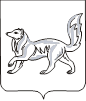 АДМИНИСТРАЦИЯ ТУРУХАНСКОГО РАЙОНАКРАСНОЯРСКОГО КРАЯП О С Т А Н О В Л Е Н И Е18.12.2023                                   с. Туруханск                                         № 1017 - пОб утверждении документации по проекту планировки территории под размещение объекта АО «Ванкорнефть» «Обустройство Ванкорского месторождения. Установка раннего предварительного сброса воды с БКНС в районе КП-6, 6бис»В соответствии со статьями 45, 46 Градостроительного кодекса Российской Федерации, Федеральным законом от 06.10.2003 № 131-ФЗ         «Об общих принципах организации местного самоуправления в Российской Федерации», статьи 10 правил землепользования и застройки межселенной территории Туруханского района, утвержденных решением Туруханского районного Совета депутатов от  23.06.2022 № 12-169, рассмотрев материалы по проекту планировки территории под размещение объекта «Обустройство Ванкорского месторождения. Установка раннего предварительного сброса воды с БКНС в районе КП-6, 6бис», на основании заявления АО «Ванкорнефть» исх. № ВН-3262 от 23.11.2023, с учётом заключения о результатах общественных обсуждений по проектам планировки территории под размещение линейных объектов от 15.12.2023, руководствуясь статьями 47, 48, 49 Устава Туруханского района, ПОСТАНОВЛЯЮ: Утвердить документацию по проекту планировки территории под размещение объекта АО «Ванкорнефть» «Обустройство Ванкорского месторождения. Установка раннего предварительного сброса воды с БКНС в районе КП-6, 6бис», расположенного по адресу: Красноярский край, Туруханский район, в границах Ванкорского месторождения.Настоящее постановление подлежит опубликованию в общественно-политической газете Туруханского района «Маяк Севера» и размещению на официальном сайте Туруханского района в сети Интернет.3. Отделу информатизации и цифровой трансформации администрации Туруханского района (А.С. Вяткину) разместить документацию по проекту планировки территории, указанную в п. 1 настоящего постановления, на официальном сайте Туруханского района в сети Интернет, в течение семи дней со дня утверждения.4. Контроль за исполнением настоящего постановления возложить на заместителя Главы Туруханского района О.С. Вершинину. 5. Постановление вступает в силу со дня подписания.Исполняющий обязанностиГлавы Туруханского района                                                          Е.Г. Кожевников